August 2023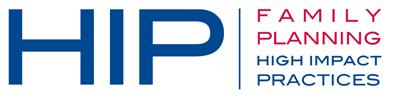 Suggested Tweets for HIP Partners focused on Adolescent-Responsive Contraceptive Services HIP Brief and International Youth DayQuick Content! All Suggested Tweets Ready to be Posted Monthly, we send you an updated social media guide on the High Impact Practices in Family Planning (HIPs) with the purpose of (1) increasing awareness and use of the HIP briefs, and (2) generating traffic on the HIP website. Please share! This month’s tweets are focused on the Adolescent-Responsive Contraceptive Services (ARCS) HIP brief. As August 12 is International Youth Day, some of the ARCS-focused tweets are ready for you to tweet on this day.Need tips to understand how to implement adolescent-responsive contraceptive services in your program? Check out the #HIPs4FP brief. https://www.fphighimpactpractices.org/briefs/adolescent-responsive-contraceptive-services/ #InternationalYouthDay is about listening to #youth, making sure their voices are heard, and your #FamilyPlanning program meets their needs. Get tips in ARCS #HIPs4FP brief, available in Eng and Fre https://bit.ly/2V4Hu00 Did you know? Adolescent-responsive contraceptive services are deemed scalable & sustainable in meeting adolescents’ needs for contraceptive info & services. Learn more: https://www.fphighimpactpractices.org/briefs/adolescent-responsive-contraceptive-services/  #HIPs4FPAdolescents face barriers in accessing & using contraceptive services. Health systems must institutionalize service delivery that acknowledges them as distinct from other age groups. Learn about the adolescent-responsive approach in this #HIPs4FP brief. https://www.fphighimpactpractices.org/briefs/adolescent-responsive-contraceptive-services/ Ethiopia & Chile have taken actions to improve adolescent contraceptive use through adolescent-responsive contraceptive services and are showing promising results. Find out more about those specific actions in the #HIPs4FP brief. https://www.fphighimpactpractices.org/briefs/adolescent-responsive-contraceptive-services/ LinkedIn Post:August 12th is International Youth Day, an international day designated by the United Nations to raise awareness of youth issues among the global community. It is also one of the most important days of the year to celebrate the potential of youth as partners in today’s global society.  Did you know? There is evidence that adolescent-friendly services, when well-designed & well-implemented, can help increase access to & use of contraception. Read more here:https://www.fphighimpactpractices.org/briefs/adolescent-responsive-contraceptive-services/ 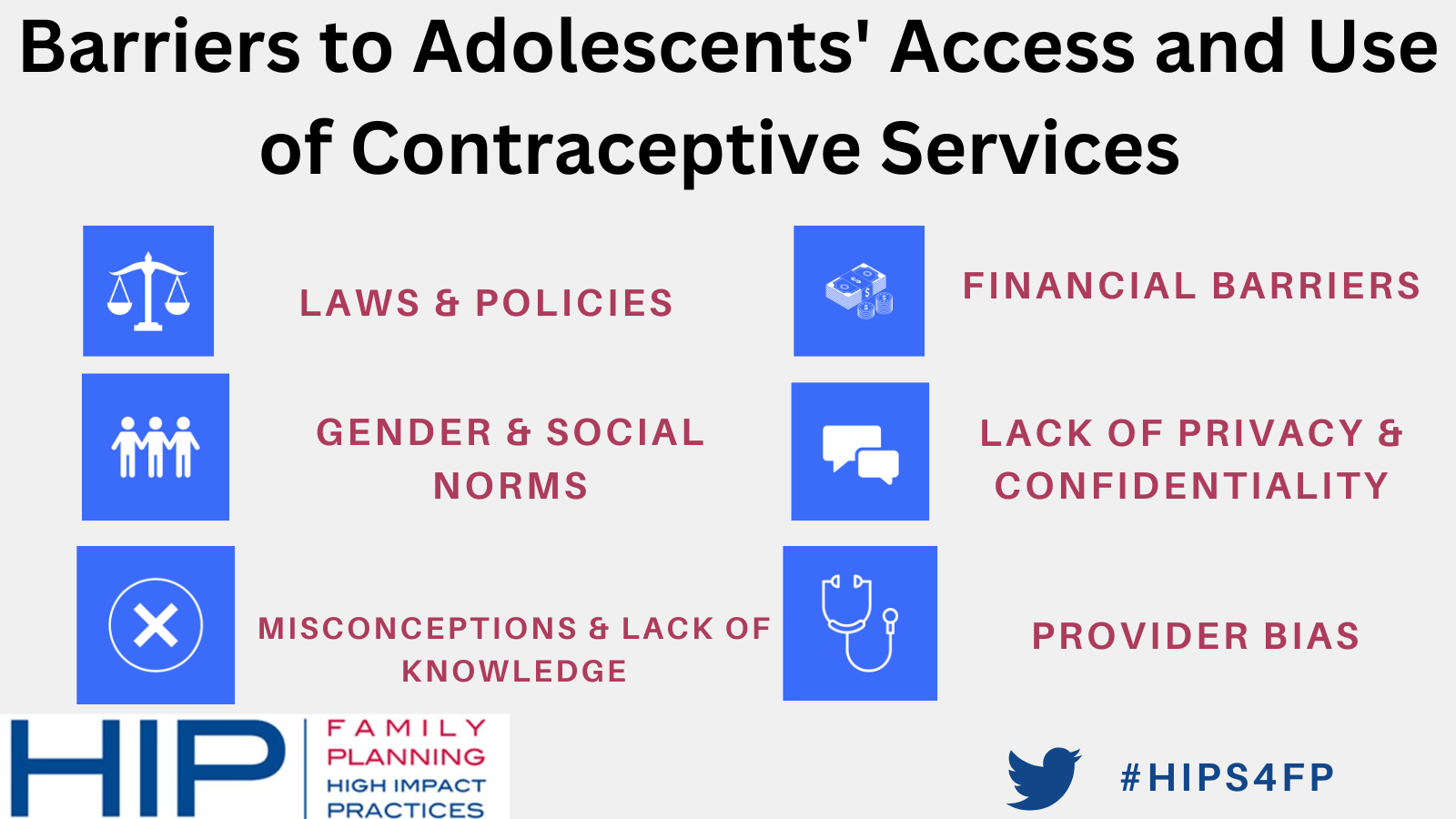 